SUMMER CAMP PATROL DAILY ITEMS of INTEREST Campsite Inspections – Conducted each morning by SPL/ASPL Tent Flaps – Rolled inward and all alike Sleeping Bags – Folded in half on bunks Personal Gear – Properly stored under bunks Close Lines – Properly strung and utilized Ground Cover – NOT cleared away Pathways – May be indicated / outlined, and kept free of trash Fire Pits – Cleaned and remains free of trash Latrine – Cleaned each morning and throughout the day if necessary by  assigned patrolCommon Areas (Tables, etc.) – Free of trash and personal gearCamp Notices (Bulletin Board) – Required camp information and troop’s daily schedule displayed Waiters (If required) – Everyone gets a chance to perform TLC Meetings – Short meeting conducted each evening to review past day’s   events and  preview next day’s events									(OVER)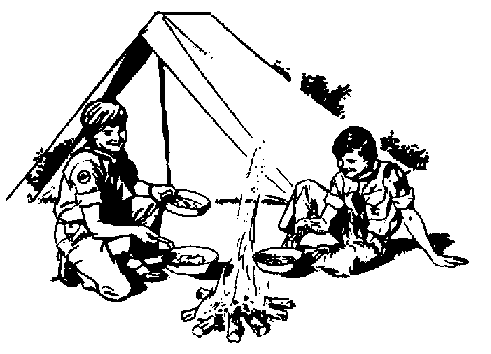 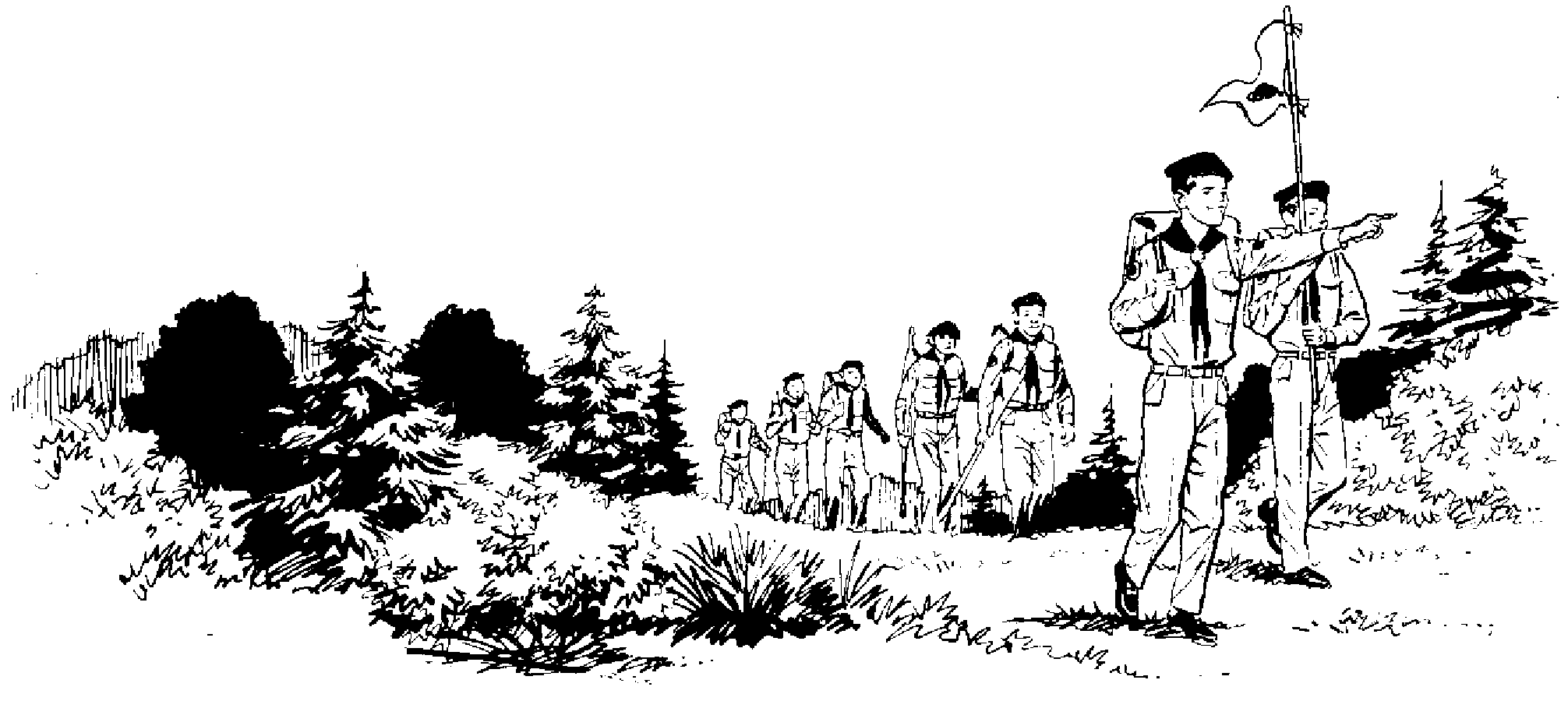 KEYS TO A SUCCESSFUL CAMPSITE INSPECTION Patrol members clean-up personal tent sites and common areas assigned        (Latrine, Trails, Tables, etc.) immediately after reveille. Patrol Leader reports completion of clean-up to SPL Staff. SPL Staff verifies patrol inspection has been completed, notes any discrepancies, and ensures they are corrected. Once all patrols have reported to SPL Staff, and all discrepancies have been corrected, Patrols are released to Merit Badge Class.SPL reports to Scoutmaster who does a quick spot check and releases SPL Staff to attend Merit Badge Class.If scouts return to camp prior to campsite inspection by camp staff personnel they need to ensure that “Leave No Trace” is in force … at least until the inspection has been completed 😊. Campsite reveille time can be adjusted based on the time necessary to complete the inspection and morning clean-up process.  Hopefully it (at least it’s intended to) goes faster as the week progresses allowing for a later ‘awakening’ time 😊. As B.S.A. has found evident over the years, uniformity is the key to any unit looking good.  It’s also a way to judge a scout’s leadership ability in carrying out any given task.  Again, the intent being the same standard is used repeatedly and improvement (hopefully) can be gaged as the week progresses.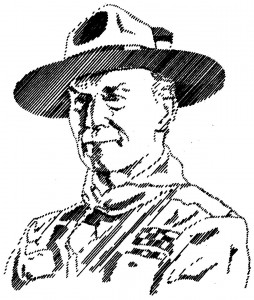 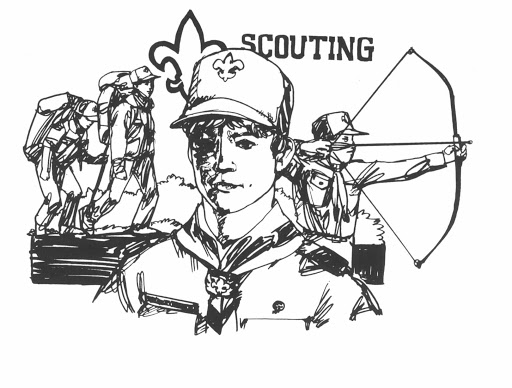 